Fourius of the WheelAlexis Jacques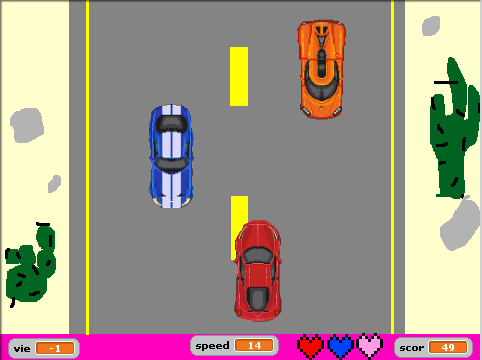 Tout est gratuit mais tu est obliger de payer un volant de 50 $